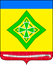 АДМИНИСТРАЦИЯ ЛАДОЖСКОГО СЕЛЬСКОГО ПОСЕЛЕНИЯ УСТЬ-ЛАБИНСКОГО  РАЙОНАП О С Т А Н О В Л Е Н И Еот 03.03.2022										№ 39станица ЛадожскаяО внесении изменений в постановление администрации Ладожского сельского поселения Усть-Лабинского района от 23.07.2021 года №153 «О Порядке привлечения остатков средств на единый счет местного бюджета и возврата привлеченных средств»В соответствии со статьей 236.1 Бюджетного кодекса Российской Федерации, постановлением Правительства Российской Федерации от 30.03.2020 № 368 «Об утверждении Правил привлечения Федеральным казначейством остатков средств на единый счет федерального бюджета и возврата привлеченных средств и общих требований к порядку привлечения остатков средств на единый счет бюджета субъекта Российской Федерации (местного бюджета) и возврата привлеченных средств», на основании Устава Ладожского сельского поселения Усть-Лабинского района, постановляю: 1. Внести в постановление администрации Ладожского сельского поселения Усть-Лабинского района от 23.07.2021 года №153 «О Порядке привлечения остатков средств на единый счет местного бюджета и возврата привлеченных средств» следующие изменения:1.1. в пункте 1 Порядка привлечения остатков средств на единый счет местного бюджета и возврата привлеченных средств (далее – Порядок) слова «юридических лиц, не являющихся участниками бюджетного процесса, муниципальными бюджетными и автономными учреждениями» заменить словами «получателей средств из бюджета и казначейских счетах для осуществления и отражения операций с денежными средствами участников казначейского сопровождения»;1.2. в пункте 2 Порядка слова «юридических лиц, не являющихся участниками бюджетного процесса, муниципальными бюджетными и автономными учреждениями» заменить словами «получателей средств из бюджета и казначейские счета для осуществления и отражения операций с денежными средствами участников казначейского сопровождения»;1.3. в пункте 6 слова «юридическими лицами, не являющимися участниками бюджетного процесса, муниципальными бюджетными и автономными учреждениями» заменить словами «получателями средств из бюджета и участниками казначейского сопровождения».2. Общему отделу администрации Ладожского сельского поселения (Каюн) обнародовать настоящее постановление в специально установленных местах для обнародования и разместить в информационной сети «Интернет» на официальном сайте администрации Ладожского сельского поселения.3. Контроль за выполнением настоящего постановления возложить на главу Ладожского сельского поселения Усть-Лабинского района               Т.М. Марчук.4. Настоящее постановление вступает в силу со дня его официального обнародования и распространяется на правоотношения, возникшие с 01 января 2022 года. Глава Ладожского сельского поселенияУсть-Лабинского района	                      Т.М. Марчук